  TŘEBÍČSKÝ   PODZIM 2016TJ MG Elvis  Třebíč Vás srdečně zve na tradiční závod moderní gymnastiky jednotlivkyň,společných skladeb                                                  22.10.2016  sobota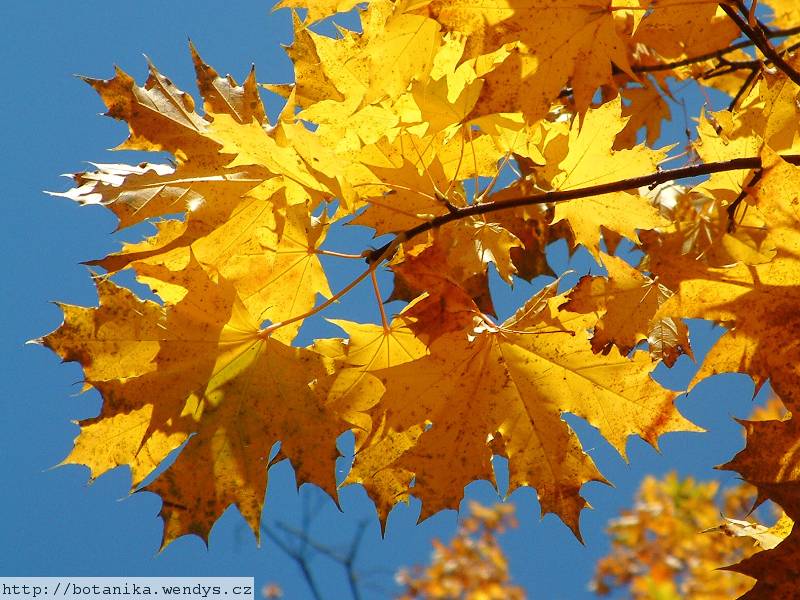 Místo konání závodu :      Hala L.Pokorného  Fügnerova 10, Třebíč, PSČ 674 01; GPS: 15.87645390E 49.21195570N; Podmínky účasti : minimálně 1 proškolená rozhodčí  dle pravidel mezinárodních pravidel FIG 2016                   Každý oddíl může přihlásit libovolný počet skladeb a závodnicKATEGORIE :Jednotlivkyně :  Naděje nejml. 2011 a ml.  BN                                    Naděje nejml. 2008 a ml.    BN,LN                                    Naděje ml. 2007      BN, LN                                   Naděje ml. 2006      BN ,LNSpolečné skladby – Linie A Naděje mladší 2006 a ml.     skladba s 2-4 obručemi a 2 míčiNaděje starší 2004 a ml.       skladba s 5 páry kuželůJuniorky  2001- 2003             skladba s 5 páry kuželůSeniorky  2000 a st.               skladby – 5 obručí                                                                   - 3 míče a 2 švihadla         OBTÍŽNOST sestav dle pravidel a doplňku soutěžního řádu a Programu soutěží MG pro r. 2016STARTOVNÝ :  členky ČSMG  jednotlivkyně  300,-Kč                                                    Společná skladba  800,- Kč                                                    Ostatní závodnice : jednotlivkyně  12 ,- Euro                                                                                        Společná skladba   10,-euro za závodniciPřihlášky posílejte na email skmgbaver@seznam.cz  nejpozději  do 8.10.2016Zápisy sestav nejpozději do 18.10.2016 pouze obyčejnou poštou na adresu :                                                                                                Michaela Křenková                                                                                                Dukelská 36                                                                                                Třebíč 674 01    Těšíme  se na Vás          za pořádající  oddíl TJ MG Elvis Třebíč    Inka Dočkalová